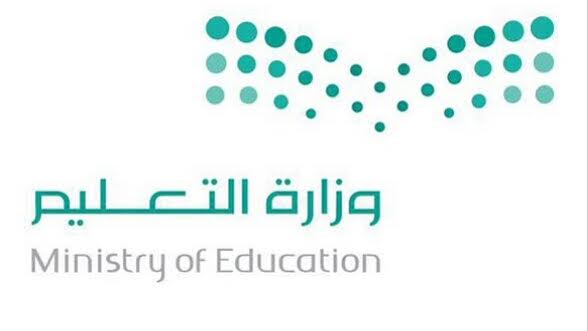 أولًا :    فهم المقروءكان استثمار الثروات الطبيعية ومنها النفط والثروات المعدنية حلمًا يراود جلالة الملك عبدالعزيز في أثناء توحيده المملكة، وقد رأى الملك عبدالعزيز أن اكتشاف النفط معزز لآماله في العثور على هذا المورد الاقتصادي الحيوي في بلاده ، فتوافد علماء الأرض إلى المنطقة الصحراوية بالدمام وراحوا يعملون في ثبات وصمت ، وقد استغرق هذا الأمر زهاء خمس سنوات .              1ـ معنى كلمة  " الحلم " .....................              (    الأمل   ـ   الأحلام    ـ   الحقيقة    ـ  الخيال   )2ـ مضاد كلمة " مفسدة " .....................               (    مضرة   ـ     مصلحة   ـ    مفاسد   ـ    مظلمة   )3ـ السر الدفين الذي تخبئه الأرض بين طياتها  .معنى كلمة ( طياتها )........  (ثناياها  ـ ظاهرها ـ    معادنها  ــ   مياهها  )                                                           ب ـ أكمل الفراغ الآتي :1ـ ما هو الحلم الذي رواد الملك عبدالعزيز رحمه الله تعالى : ...................................2 ـ المقصود بالذهب الأسود هو:  .....................................................ثانيا : الصنف اللغوي من ملحقات جمع المؤنث السالم ...........  (  أولو   ـ  أولات  ـ  سنون  ـ   عالمون  )الحكومة تقدر ........... المخلصين  .      (  أكمل بجمع مذكر سالم )حضر  ................  (  أكمل بجمع تكسير مناسب )أنت مواطن صالح تحمل وطنك في قلبك .    (    أجمع الجملة السابقة جمع مؤنث سالم )     .......................................................................ثالثًا : الأسلوب اللغوي : ـ    يا عبدالله احكم بالعدل   . الأسلوب السابق .......       (    أمر      ـ     نداء     ـ     نهي    ـ    نفي  ).......... الطالبة احذري .                                (  أيها   -  أيتها    -  يا    -   أي   )أيها الشباب اجتهدوا   .  المنادى في الجملة كلمة ....................................رابعًا : الوظيفة النحوية : ـالمواطنون مخلصون  .   أدخل حرف ناسخ على الجملة وغير ما يلزم -...................................2- إنَّ المجتهدون متفوقينَ .    ( صحح الخطأ في الجملة ).............................................لعل النصرَ .............    ( أكمل بخبر مناسب مع الضبط )خامسًا الرسم الكتابي اكتب بخط الرقعة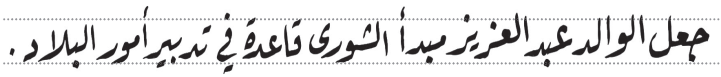         ......................................................................................................................خامسًا الرسم الإملائي : ـ1-..........................                             2  -.............................................3-.............................                           4-......................................انتهت الأسئلة                                                                                                                                                                                                                     معلم المادة :  طه علي الحُر                                         السؤالالدرجةالأولالثانيالثالثالرابعالخامسالسادسالدرجة النهائيةرقماًالجملة الكلمة إعراب الكلمةإن ذا الأخلاق مهذبذا